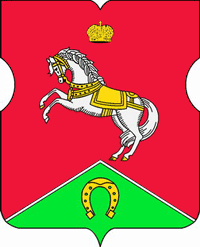 СОВЕТ ДЕПУТАТОВмуниципального округаКОНЬКОВОРЕШЕНИЕ                     21.03.2023		          4 /9                 _________________№___________________В соответствии с постановлением Правительства Москвы от 26 декабря 
2012 года № 849-ПП «О стимулировании управ районов города Москвы», рассмотрев обращение управы района Коньково города Москвы от 03.03.2023 года 
№ КН-08-163/23Советом депутатов принято решение:Согласовать направление средств стимулирования управы района Коньково города Москвы на реализацию мероприятий по благоустройству дворовых территорий в 2023 году согласно приложению к настоящему решению.Опубликовать настоящее решение в бюллетене «Московский муниципальный вестник», разместить на официальном сайте муниципального округа Коньково в информационно-телекоммуникационной сети «Интернет».Направить настоящее решение в управу района Коньково города Москвы и Департамент территориальных органов исполнительной власти города Москвы в течение трех дней со дня его принятия.Глава муниципального округа Коньково                                                А.А. БелыйПриложение 
к решению Совета депутатов
муниципального округа Коньково
от 21.03.2023 № 4/9Мероприятияпо благоустройству дворовых территорий в районе Коньково города Москвыв 2023 годуза счет средств стимулирования управы района Коньково города МосквыО направлении средств стимулирования управы района Коньково города Москвы на реализацию мероприятий по благоустройству дворовых территорий в районе Коньково города Москвып/пАдрес объектаФункциональное назначение планируемых работОриентировочная стоимость  работ (руб.)1ул. Островитянова д.19/22Ремонт асфальтобетонного покрытия, ремонт парковочных карманов, устройство асфальтобетонного покрытия, замена дорожного бортового камня, замена люков с опорной плитой, устройство контейнерной площадки, установка опор наружного освещения9 815 856,702ул. Академика Арцимовича д.18,20Ремонт асфальтобетонного покрытия, ремонт парковочных карманов, устройство асфальтобетонного покрытия, замена дорожного бортового камня, замена люков с опорной плитой, устройство контейнерной площадки, установка опор наружного освещения, устройство лестницы, посадка деревьев, ремонт газона20 410 235,903ул. Профсоюзная д.114к6, Академика Арцимовича д.9,11Ремонт асфальтобетонного покрытия, ремонт парковочных карманов, устройство асфальтобетонного покрытия, замена дорожного бортового камня, замена люков с опорной плитой, устройство контейнерной площадки, установка опор наружного освещения, ремонт подпорной стены, посадка деревьев, ремонт газона, устройство лестницы33 899 128,744ул. Профсоюзная д.114 корп.3,4,5Ремонт асфальтобетонного покрытия, ремонт парковочных карманов, устройство асфальтобетонного покрытия, замена дорожного бортового камня, замена люков с опорной плитой, устройство контейнерной площадки, установка опор наружного освещения, ремонт подпорной стены, посадка деревьев, ремонт газона, устройство лестницы46 176 658,695ул. Академика Арцимовича д.5 корп.1Ремонт асфальтобетонного покрытия, ремонт парковочных карманов, устройство асфальтобетонного покрытия, замена дорожного бортового камня, замена люков с опорной плитой, устройство контейнерной площадки, установка опор наружного освещения, посадка деревьев, ремонт газона9 941 650,626ул. Миклухо-Маклая д.18/1Ремонт асфальтобетонного покрытия, ремонт парковочных карманов, устройство асфальтобетонного покрытия, замена дорожного бортового камня, замена люков с опорной плитой, устройство контейнерной площадки, установка опор наружного освещения, посадка деревьев, ремонт газона, установка ограждения20 764 923,607ул. Миклухо-Маклая д.25Ремонт асфальтобетонного покрытия, ремонт парковочных карманов, устройство асфальтобетонного покрытия, устройство парковочных карманов, замена дорожного бортового камня, установка дорожного бортового камня, замена люков с опорной плитой, устройство лестницы, ремонт газона11 029 772,328ул. Миклухо-Маклая д.29 корп.1Ремонт асфальтобетонного покрытия, ремонт парковочных карманов, устройство асфальтобетонного покрытия, устройство парковочных карманов, замена дорожного бортового камня, установка дорожного бортового камня, замена люков с опорной плитой, посадка деревьев, ремонт газона, установка опор наружного освещения4 884 010,199ул. Миклухо-Маклая д.27 корп.1Ремонт асфальтобетонного покрытия, ремонт парковочных карманов, устройство асфальтобетонного покрытия, устройство парковочных карманов, замена дорожного бортового камня, установка дорожного бортового камня, замена люков с опорной плитой, посадка деревьев, ремонт газона7 598 515,2810ул. Профсоюзная 98 корп.10Устройство лестницы, ремонт газона430 244,7311ул. Бутлерова д.2 корп.2Ремонт асфальтобетонного покрытия, устройство асфальтобетонного покрытия, замена дорожного бортового камня, установка дорожного бортового камня, замена люков с опорной плитой, ремонт газона, установка опор наружного освещения, устройство приствольных решеток4 812 709,0212ул. Академика Волгина д.3Ремонт асфальтобетонного покрытия, устройство асфальтобетонного покрытия, ремонт парковочных карманов, замена дорожного бортового камня, установка дорожного бортового камня, установка магистрального бортового камня, замена люков с опорной плитой, устройство лестницы, ремонт газона, устройство контейнерной площадки3 399 856,6613ул. Островитянова д.23 корп.3Ремонт асфальтобетонного покрытия, устройство асфальтобетонного покрытия, установка дорожного бортового камня, замена люков с опорной плитой, посадка деревьев, ремонт газона, установка опор наружного освещения, устройство подпорной стены, устройство контейнерной площадки, устройство покрытия искусственная трава20 200 740,8614ул. Островитянова д.21Ремонт асфальтобетонного покрытия, устройство асфальтобетонного покрытия, установка дорожного бортового камня, замена люков с опорной плитой, посадка деревьев, ремонт газона, установка опор наружного освещения5 494 459,3915ул. Бутлерова д.4 корп.1Ремонт асфальтобетонного покрытия, устройство асфальтобетонного покрытия, установка дорожного бортового камня, замена люков с опорной плитой, посадка деревьев, ремонт газона, установка опор наружного освещения3 831 951,0016ул. Бутлерова д.4 корп.2Ремонт асфальтобетонного покрытия, устройство асфальтобетонного покрытия, ремонт парковочных карманов, устройство парковочных карманов, установка дорожного бортового камня, замена люков с опорной плитой, устройство лестницы, посадка деревьев, ремонт газона, устройство контейнерной площадки, установка опор наружного освещения11 929 644,9617ул. Профсоюзная д.116 корп.2Ремонт асфальтобетонного покрытия, устройство асфальтобетонного покрытия, ремонт парковочных карманов, замена дорожного бортового камня, установка дорожного бортового камня, замена люков с опорной плитой, устройство лестницы, устройство контейнерной площадки, ремонт газона, посадка деревьев, 8 753 578,0818ул. Профсоюзная д.118 корп.2Ремонт асфальтобетонного покрытия, устройство асфальтобетонного покрытия, ремонт парковочных карманов, устройство парковочных карманов, замена дорожного бортового камня, установка дорожного бортового камня, замена люков с опорной плитой, ремонт газона, устройство контейнерной площадки, посадка деревьев17 301 884,3919ул. Академика Арцимовича д. 9Устройство плиточного покрытия, ремонт резинового покрытия, устройство резинового покрытия, замена садового бортового камня, установка садового бортового камня, ремонт газона6 361 680,16ИТОГО ПО ВСЕМ ОБЪЕКТАМ:ИТОГО ПО ВСЕМ ОБЪЕКТАМ:ИТОГО ПО ВСЕМ ОБЪЕКТАМ:247 037 501,29